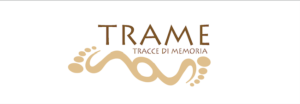 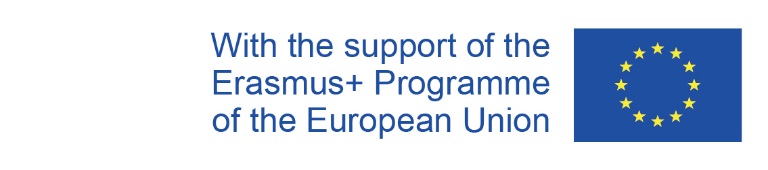 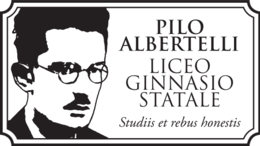 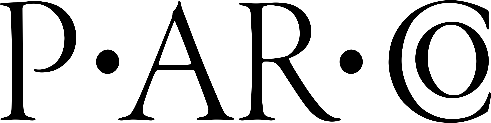 Tuesday 7 June:  A guided tour Places frequented by foreigners in the forum in ancient times. A guided TourGroup itinerary and directionsGROUP from Serbia 1- 5GROUP from Turkey 2-5 and 1GROUP form Hungary 3-5, 1-2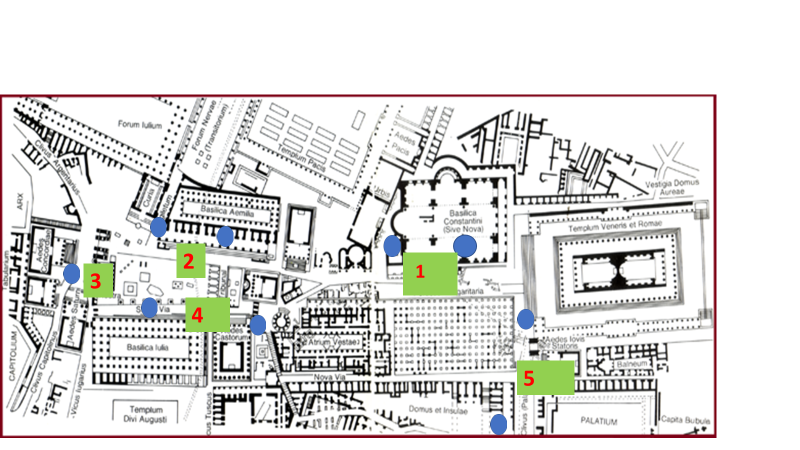 1 Prof.ssa CALCAGNO and 5 italian students Olivieri: la basilica di MassenzioUffreducci, Kock, Sentinelli, Santoni: Horrea piperataria2 Serbian/Hungarian or Turkish teacher and 5 italian studentsDonatelli, Libriani, Di Fabio: Stationes municipiorumMinorenti, Fiorentino: la basilica Emilia3 Serbian/Hungarian or Turkish teacher and 3 italian studentsTalamanca, Lo Faso, Attanasio: Campidoglio4 Prof.ssa MARASCIALLI and 5 italian studentsNaro, Zupi Versari: la basilica IuliaDenti, Arcà, Albano, Grasso: Vicus Tuscus5 Prof.ssa NOCITA and 7 italian studentsFoti, Liberati, Campisano, Zannoni: Tempio della Magna MaterScatena, Croppo, Stacchini: ludi Gallicus, Dacicus e Matutinus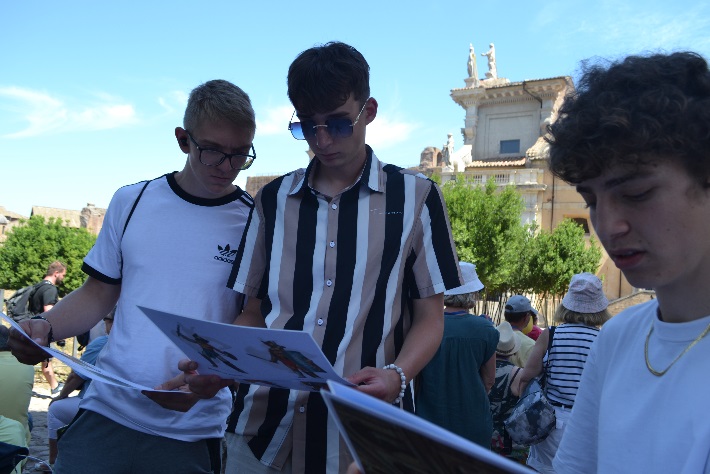 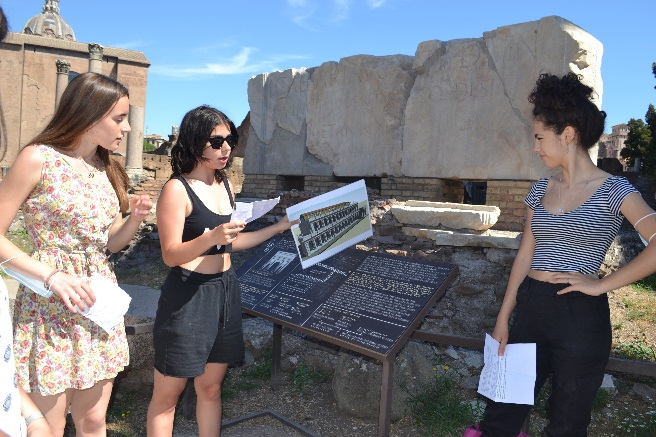 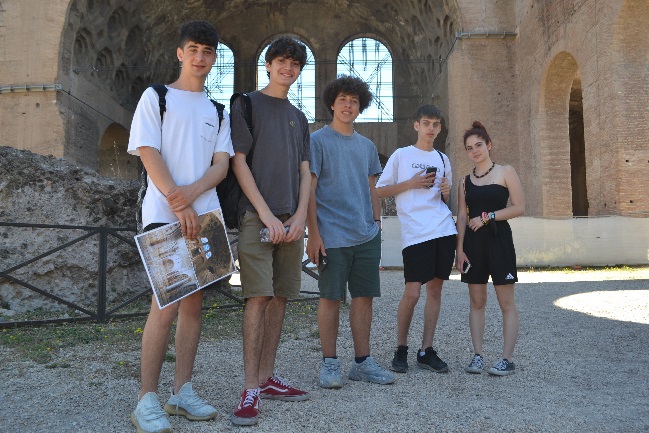 